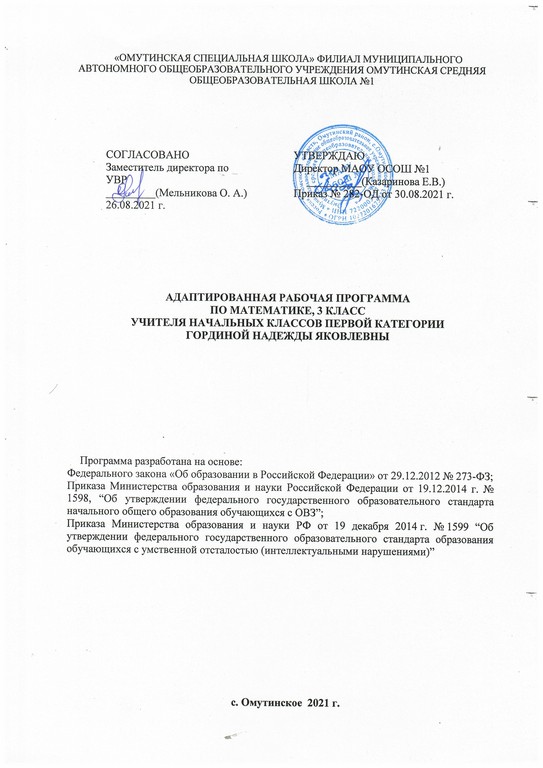 Планируемые результаты изучения предмета  «Математика».Личностными результатами изучения предметно-методического курса «Математика» является формирование следующих умений:- понимать, определять и высказывать самые простые, общие для всех людей правила поведения при совместной работе и сотрудничестве (этические нормы);- в предложенных педагогом ситуациях общения и сотрудничества, опираясь на общие для всех простые правила поведения, самостоятельно  делать выбор, какой поступок совершит.Метапредметными результатами изучения курса «математика» являются формирование следующих базовых учебных действий (БУД)Регулятивные БУД:	- определять цель деятельности на уроке с помощью учителя; - проговаривать последовательность учебных действий  на уроке;- учиться высказывать свою версию, пытаться предлагать способ её проверки (на основе работы с упражнениями и  иллюстрацией  учебника);- работать по предложенному плану, использовать необходимые средства (учебник, простейшие  инструменты, раздаточный материал). Познавательные БУД:- ориентироваться в  учебнике;- делать предварительный отбор источников информации для  решения учебной задачи;  - добывать новые знания: извлекать информацию, представленную в разных формах (текст, таблица, схема, иллюстрация и др.) с помощью учителя;-перерабатывать полученную информацию: наблюдать и делать  выводы с помощью учителя.Коммуникативные БУД:- оформлять свою мысль в устной и письменной речи (на уровне одного предложения);  - слушать и понимать речь других;- вступать в беседу на уроке и в жизни;- совместно договариваться о правилах общения и поведения в школе и следовать им.  - учиться выполнять различные роли в группе (лидера, исполнителя, критика).Предметным результатом изучения курса  «Математика» является  сформированность следующих базовых учебных действий:- умение использовать начальные математические знания для описания окружающих предметов, процессов, явлений, оценки количественных и пространственных отношений;- основы пространственного воображения и математической речи;- представление о числе как результате счёта и измерения, о десятичном принципе записи чисел;- умение группировать числа по заданному признаку;- умение читать, записывать, сравнивать, упорядочивать числа от нуля до  двадцати;- умение выполнять устно и письменно арифметические действия с числами без перехода, с переходом через десяток, с числами, полученными при счёте и измерениями одной мерой;- умение проводить проверку правильности вычислений с помощью обратного действия;- умение выбирать единицу для измерения данной величины (длины, массы, стоимости, ёмкости); - умение анализировать задачу, устанавливать зависимость между величинами, взаимосвязь между условием и вопросом задачи;  - умение кратко записывать содержание задачи;  - умение решать простые и составные арифметические задачи;- умение распознавать, называть, чертить отрезки, углы - прямой, тупой, острый - на нелинованной бумаге;- чертить прямоугольник, квадрат на бумаге в клетку;- умение определять время по часам с точностью до одного часа.	Предметные результатыосвоенные знания о числах и величинах, арифметических действиях, текстовых задачах, геометрических фигурах;умения выбирать и использовать в ходе решения изученные алгоритмы, свойства арифметических действий, способы нахождения величин, приемы решения задач; умения использовать знаково-символические средства, в том числе схемы, таблицы для решения математических задач.Предметные результаты освоения АООП общего образования включают освоенные обучающимися знания и умения, специфичные для каждой образовательной области, готовность к их применению, рассматриваются как одна из составляющих при оценке итоговых достижений. АООП ОО выделяет два уровня овладения предметными результатами:минимальный - является обязательным для всех обучающихся с умственной отсталостью;достаточный - не является обязательным для всех обучающихся.Минимальный и достаточный уровни усвоения предметных результатов по математике на конец обучения.Содержание учебного предмета Нумерация      Отрезок числового ряда 11-20.    Образование, чтение, запись чисел в пределах 20. Цифры, их количество. Числа первого и второго десятков. Числа однозначные и двузначные. Единицы, десятки. Умение отложить любое число в пределах 20 на счётах. Сравнение чисел. Знаки <, >, =. Разложение двузначных чисел на разрядные слагаемые (15=10+5). Счёт по единице, по 2, по 5, по 3, по 4 в пределах 20 в прямом и обратном порядке.Единицы измерения и их соотношения     Единицы измерения длины: сантиметр, дециметр. Обозначения: 1 см,1 дм. Соотношение: 1 дм=10 см.     Единицы измерения времени: час, месяц. Обозначения: 1 ч, 1 мес.     Часы. Циферблат. Определение времени с точностью до часа.     Запись чисел, выраженных одной единицей измерения — стоимости, длины, времени. Арифметические  действия     Называние компонентов и результатов действий сложения и вычитания (в речи учителя).     Сложение десятка и однозначного числа и соответствующие случаи вычитания.     Сложение и вычитание в пределах 20 без перехода через разряд. Вычитание из 20 однозначных и двузначных чисел.     Действия с числами, выраженными одной единицей измерения (длины, стоимости, времени).     Понятия больше на ..., меньше на ... .Решение примеров на увеличение и уменьшение числа на несколько единиц.Арифметические  задачи  Простые текстовые задачи на увеличение и уменьшение на несколько единиц. Задачи в два действия, составленные из ранее изученных простых задач. Запись ответа.                Геометрический материал     Овал. Луч. Построение луча.     Угол. Угол прямой, тупой, острый. Вершины, стороны углов.     Чертёжный угольник, его использование при различении видов углов.     Вершины, стороны, углы в треугольнике, квадрате, прямоугольнике.     Измерение и построение отрезков заданной длины (одной единицей измерения).     Построение произвольных углов разных видов. Построение прямого угла с помощью чертёжного угольника.     Построение геометрических фигур по их вершинам. Рекомендуемые практические упражнения     Получение любого числа в пределах 20. Сложение чисел в пределах 20 с помощью раздаточного материала («бусы», «кораблики», «кубики», «бруски» и др.).     Тематические игры в магазин, отделы: хлебный, бакалейный, кондитерский, молочный, канцтовары. Ценники. Определение и сравнение цен молочных, хлебобулочных и кондитерских изделий, канцелярских товаров.     Определение массы бакалейных товаров (упаковки по 1кг, 3 кг, 5 кг, 10 кг) Упаковка овощей (картофель, лук, сладкий перец, баклажаны и др.) - сетка по 5 кг, 10 кг.     Устройство часов. Циферблат, стрелки. Движение стрелок. Определение времени с точностью до 1 часа, получаса. Режимные моменты в школе: определение по часам начала завтрака, обеда, прогулки.     Нахождение прямых углов в окружающих предметах.Учебная дисциплинаУровни освоения предметных результатовУровни освоения предметных результатовУчебная дисциплинаМинимальный уровеньДостаточный уровеньматематикаЧитать; записывать, складывать на счетах, сравнивать числа в пределах 20, присчитывать, отсчитывать по 1,2,3,4,5;Выполнять сложение, вычитание чисел в пределах 20;Решать задачи на нахождение суммы, остатка, иллюстрировать содержание задачи с помощью предметов, их знаменателей, рисунков;Чертить прямую линию, отрезок заданной длины, измерять отрезок;Чертить прямоугольник, квадрат, треугольник по заданным вершинам.Читать, записывать, складывать на счетах, сравнивать числа в пределах 10, присчитывать, отсчитывать по 1,2,3,4,5Выполнять сложение, вычитание чисел в пределах 10;Решать задачи на нахождение суммы, остатка;Узнавать монеты и заменять одни другими;Чертить прямую, отрезок (с помощью учителя);Измерять прямую, отрезок;Чертить прямоугольник, квадрат, треугольник по точкам изображенным учителем.№ п/пТема урока, тип урокаКол-во часовДатаПовторение1Устная нумерация в пределах 10.	12Письменная нумерация в пределах 10.13Числовой ряд от 1 до 10.14Сравнение чисел в пределах 10.15Число 10. Один десяток.16Состав числа: 8, 9, 10.17Состав числа: 8, 9, 10.18Сравнение чисел, предметов.19Сложение в пределах 10.110Вычитание в пределах 10.111Составление и решение задач.112Составление и решение задач.113Состав числа 10.114Название компонентов при сложении.115Решение сложных примеров.116Название компонентов при вычитании.117Контрольная работа «Состав числа 10». 118Работа над ошибками.119Решение задач на сравнение.120Сложение и вычитание в пределах 10.121Компоненты при сложении.122Примеры с неизвестным.123Решение сложных примеров.124Компоненты при вычитании.125Примеры с неизвестным.126Контрольная работа по теме «Первый десяток». 127Работа над ошибками.1Увеличение и уменьшение числа на несколько единиц28Увеличение числа на несколько единиц.129Решение задач на увеличение числа на несколько единиц.130Решение задач на увеличение числа на несколько единиц.131Уменьшение числа на несколько единиц.132Решение задач на уменьшение числа на несколько единиц.133Решение задач на уменьшение числа на несколько единиц.134Решение задач на увеличение и уменьшение числа на несколько единиц.135Контрольная работа по теме «Увеличение и уменьшение числа на несколько единиц». 136Работа над ошибками.137Временные понятия. Сутки.138Прямая линия. Луч. Отрезок.139Мера длины: сантиметр.140Мера длины: сантиметр.141Мера длины: дециметр. 1Второй десяток42Десяток. Число 11.143Число 12.144Число 13.145Сложение и вычитание в пределах 13.146Простые задачи в пределах 13.147Краткая запись в решении задач.148Краткая запись в решении задач.149Сравнение чисел.150Число 14. Числовой ряд от 1 до 14. Состав числа 14.151Сравнение чисел в пределах 14.152Число 15. Состав числа 15.153Сравнение чисел в пределах  15.154Состав  чисел от 11 до 15.155Однозначные и двузначные числа.156Примеры с неизвестными.157Сложение и вычитание в пределах 15. 158Краткая запись в решении задач.159Число 16. Числовой ряд до 16.160Сравнение чисел в пределах 16.161Сложение и вычитание в пределах 16.162Сложение и вычитание в пределах 16.163Решение задач164Контрольная работа по теме «Сложение и вычитание в пределах 16». 165Работа над ошибками.166Задачи в 2 действия.167Задачи в 2 действия с пояснением.168Число 17. Состав числа 17.169Число 18. Сложение и вычитание в пределах 18.170Число 19. Сравнение чисел в пределах 19.171Задачи в одно и два действия.172Задачи в одно и два действия.173Итоговая контрольная работа за 2 четверть. 174Работа над ошибками.175Число 20. Два десятка.176Числовой ряд от 1 до 20177Монеты: 1 к, 5 к, 10 к.178Сравнение чисел в пределах 20.179Сложение и вычитание в пределах 20.180Увеличение и уменьшение числа на несколько единиц.181Решение сложных примеров.182Сравнение именованных чисел.183Решение задач в два действия.184Контрольная работа по теме «Сложение и вычитание в пределах 20».  185Работа над ошибками.186Углы.187Виды углов: острый, прямой, тупой.1Сложение и вычитание  чисел в пределах 20 без перехода через десяток.88Сложение чисел в пределах 20 без перехода через десяток типа 12+3. С. 187189Сложение чисел в пределах 20 без перехода через десяток типа 12+3. С. 187190Вычитание чисел в пределах 20 без перехода через десяток типа 16-5. С. 191191Вычитание чисел в пределах 20 без перехода через десяток типа 16-5. С. 191192Перестановка  слагаемых. С. 193-195193Увеличение числа на несколько единиц. С. 198-200194Уменьшение числа на несколько единиц. С. 200-201195Задачи на увеличение и уменьшение числа на несколько единиц. С. 202196Задачи на увеличение и уменьшение числа на несколько единиц. С. 202197Задачи с краткой записью. С. 203198Задачи с пояснением. С. 205199Сравнение математических выражений типа: 16+1>16-1. С. 2061100Вычитание и сложение с числом ноль. С. 2071101Решение задач в сравнении. С. 2091102Контрольная работа по теме «Сложение и вычитание  чисел в пределах 20 без перехода через десяток».  1103Работа над ошибками.1104Название компонентов при сложении. С. 2101105Название компонентов при вычитании. С. 2101106Сравнение математических выражений типа: 15+1>15-1.  С. 2121107Решение задач в 2 действия с вопросами.  1108Решение задач в 2 действия с вопросами.  1109Решение задач в 2 действия с пояснением. С. 2131110Решение задач в 2 действия с пояснением. С. 2131111Решение задач в два действия с краткой записью и пояснением. С. 2151112Решение задач в два действия с краткой записью и пояснением. С. 2151113Решение задач в два действия с краткой записью и пояснением. С. 2151114Сложение чисел с суммой 20, типа 17+3. С. 2191115Сложение чисел с суммой 20, типа 17+3. С. 2191116Вычитание чисел из 20, типа 20-4. С. 2231117Вычитание чисел из 20, типа 20-4. С. 2231118Вычитание двузначного числа из двузначного, типа 16-13. С. 2271119Вычитание двузначного числа из двузначного, типа 16-13. С. 2271120Вычитание двузначного числа из 20, типа 20-12. С. 2291121Вычитание двузначного числа из 20, типа 20-12. С. 2291122Контрольная работа по теме «Вычитание двузначного числа из двузначного». 1123Работа над ошибками.1124Решение примеров с неизвестным. С. 2351125Решение примеров с неизвестным. С. 2351126Решение сложных примеров. С. 2361127Решение сложных примеров. С. 2361128Сложение и вычитание в пределах 20.  Решение задач. С. 237-2401129Сложение и вычитание в пределах 20.  Решение задач. С. 237-2401Сложение и вычитание чисел, полученных от измерения.130Сложение и вычитание чисел, полученных от измерения. С. 242-2501131Сложение и вычитание чисел, полученных от измерения. С. 2421132Сложение и вычитание чисел, полученных от измерения. С. 2421133Сложение и вычитание чисел, полученных от измерения. С. 2421134Составь примеры и реши. С. 254-2571135Составь примеры и реши. С. 254-2571136Сложные примеры. С. 2571137Построение отрезка больше заданного. С. 259-2611138Задачи на определение длины. с. 262-2651139Задачи на определение длины. с. 262-2651140Временные понятия. Неделя. С. 266-2691141Мера времени: час. С. 270-2761142Задачи на нахождение времени. С. 276-2801143Контрольная работа по теме «Сложение и вычитание чисел, полученных от измерения». 1144Работа над ошибками.1Счёт равными числовыми группами145Счёт равными числовыми группами по 2. С. 281-2841146Счёт по 2 от 20. С. 284-2861147Счёт по 5. С. 286-2881148Самостоятельная работа по теме «Счёт равными числовыми группами»1149Деление на 2 равные части. С. 288-2901150Деление на 2 равные части. С. 290-2911151Деление на 2 равные части. С. 291-2921152Геометрические фигуры. С. 292-2991Повторение 153Сложение и вычитание в пределах 20.  С. 2991154Сложение и вычитание в пределах 20.  С. 2991155Сложение и вычитание в пределах 20.  С. 2991156Задачи в 2 действия.1157Задачи в 2 действия.1158Решение задач с краткой записью.1159Решение задач с краткой записью.1160Решение сложных примеров.1161Решение сложных примеров.1162Вычитание из 20 однозначного и двузначного числа1163Вычитание из 20 однозначного и двузначного числа1164Увеличение и уменьшение числа на несколько единиц.1165Увеличение и уменьшение числа на несколько единиц.1166Контрольная работа. 1167Работа над ошибками.1168Повторение.  Решение сложных примеров.1169Повторение.  Название компонентов при сложении и вычитании.1170Повторение.   Сложение и вычитание в пределах 20.  1Итого 170 часов